２　発注課所の調べ方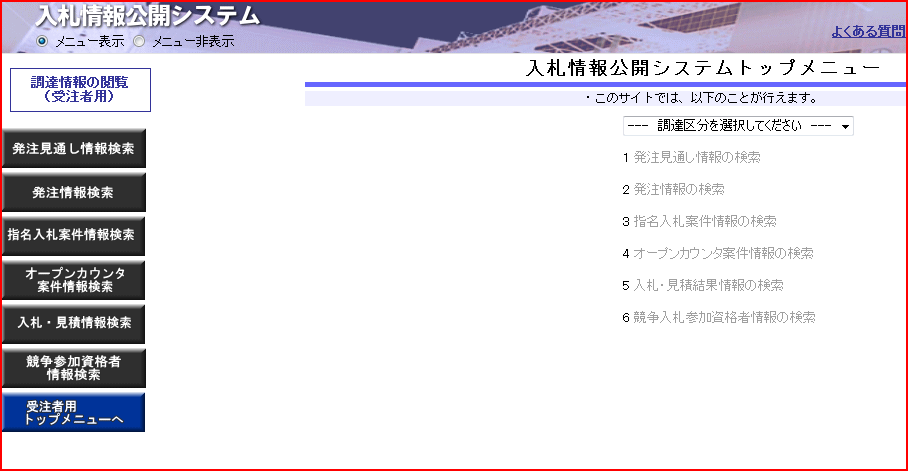 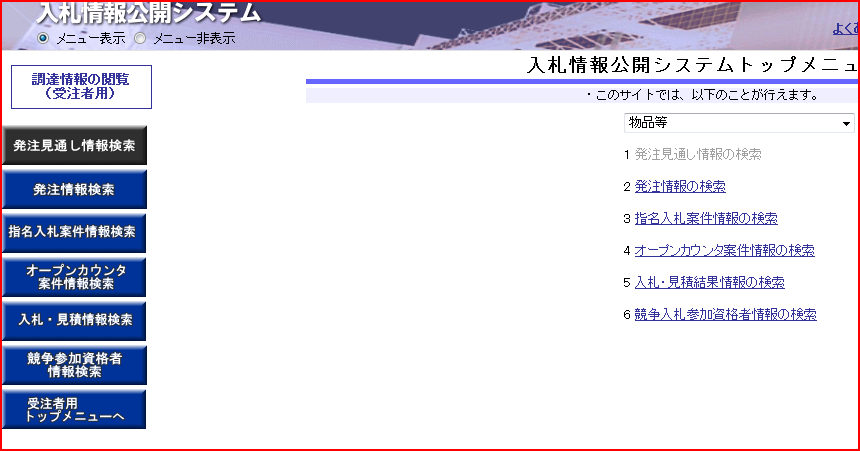 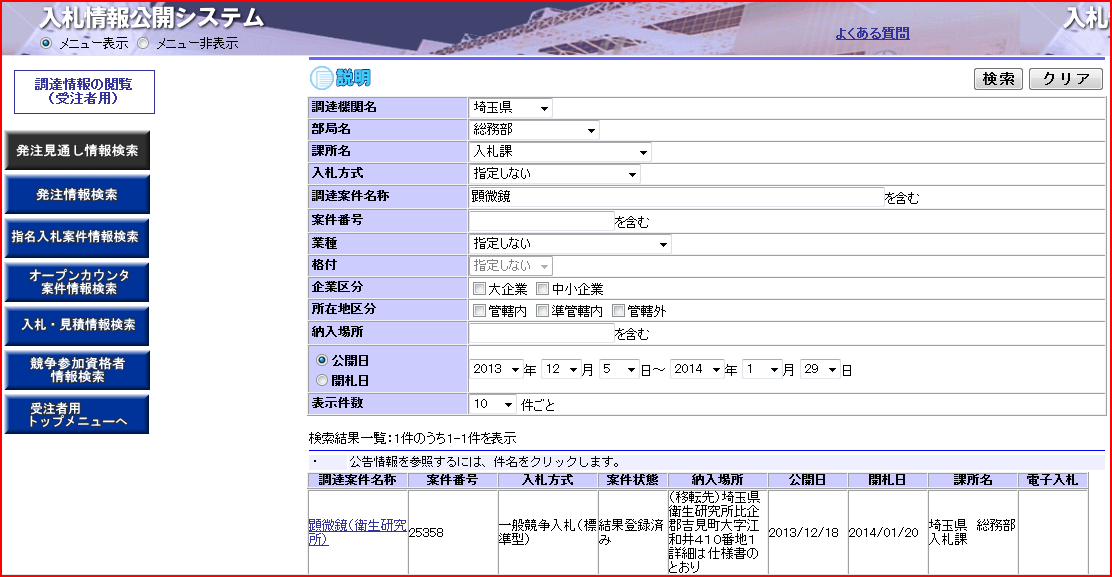 